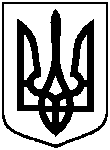 СУМСЬКА МІСЬКА ВІЙСЬКОВА АДМІНІСТРАЦІЯСУМСЬКОГО РАЙОНУ СУМСЬКОЇ ОБЛАСТІНАКАЗ04.12.2023     		                  м. Суми		          № 62 - СМР У зв’язку з технічною помилкою,  керуючись пунктом 12 частини 2 та пунктом 8 частини 6 статті 15 Закону України «Про правовий режим воєнного стану»,НАКАЗУЮ:1. Внести зміни в додаток 2 до рішення Сумської міської ради від                          26 липня 2023 року № 3944-МР «Про балансовий облік захисних споруд цивільного захисту», виклавши його в редакції згідно з додатком до цього наказу.2. Організацію виконання цього рішення покласти на начальника Управління комунального майна Сумської міської ради (Дмитренко С.М.).3. Контроль за виконанням цього наказу покласти на керуючого справами Виконавчого комітету Сумської міської ради (Павлик Ю.А.).Начальник                                                    		             Олексій ДРОЗДЕНКОДодаток до наказу Сумської міської військової адміністрації «Про внесення змін до рішення Сумської міської ради від 26 липня 2023 року № 3944-МР «Про балансовий облік захисних споруд цивільного захисту»»від 04.12.2023 року № 62-СМРПерелік майна, що передається на баланс Виконавчому комітету Сумської міської радиПро внесення змін до рішення Сумської міської ради від 26 липня 2023 року № 3944-МР «Про балансовий облік захисних споруд цивільного захисту»№ п/пАдресаОбліковий номерПлоща, кв.м1пров. Косівщинський, 2368245166,72вул. Білопільський шлях, 2668258305,43вул. Данила Галицького, 68 А681831858,14вул. Харківська, 10368036268,55вул. Харківська, 10368173300,3Начальник Управління комунального майна Сумської міської ради	Сергій ДМИТРЕНКО